LA COMUNIDAD  PRIMITIVA CRISTIANAIglesia de JesúsEn arte es difícil diferenciar entre edificio (templo) y comunidad de los creyentes (ecclesia, iglesia) Pero los primitivos cristianos tenían pocos edificios en  común y muchas reuniones, encuentros o plegarias en grupo, en comunidad.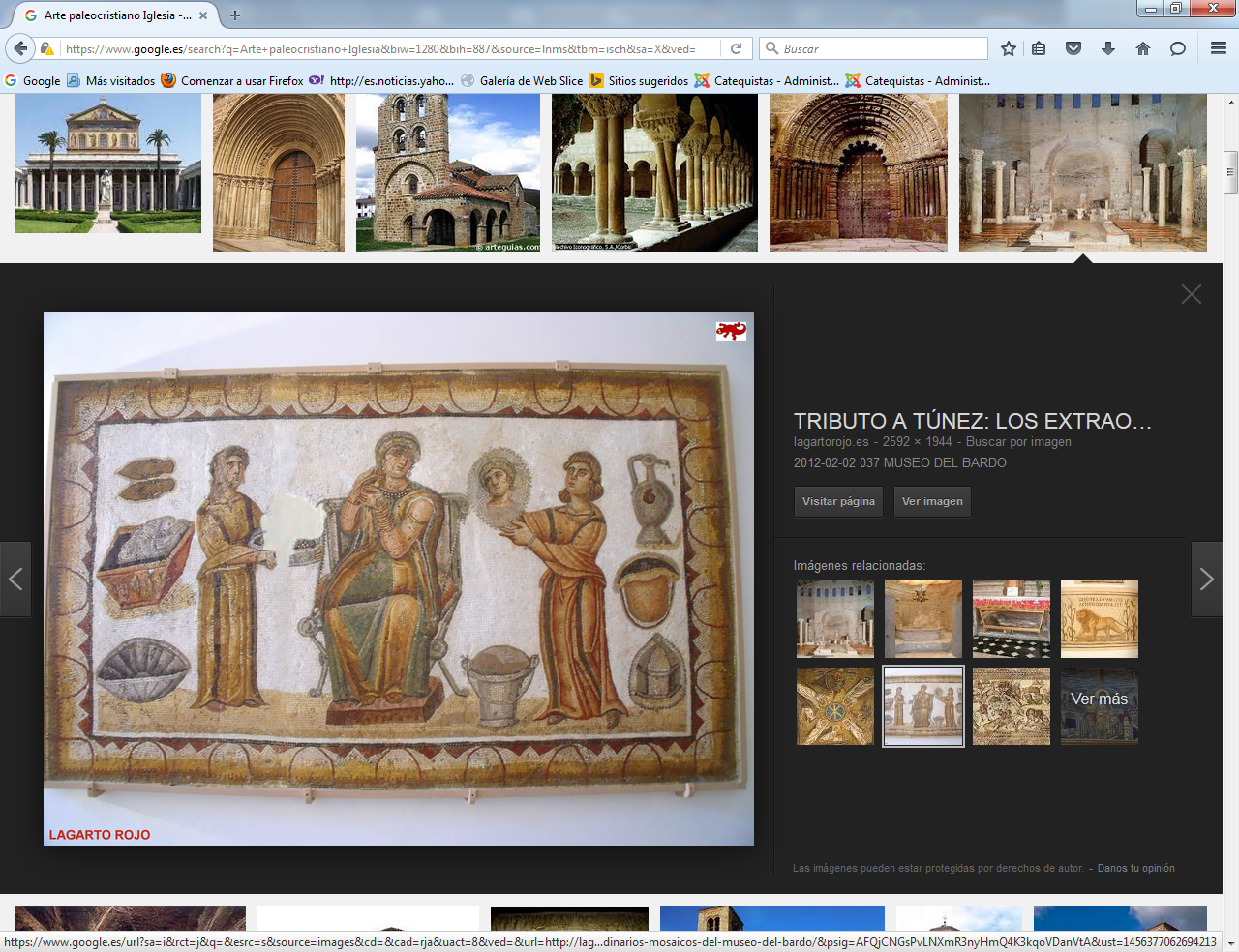 Museo del Bardo. TúnezRestos arcaicos preislámicos (cristianos)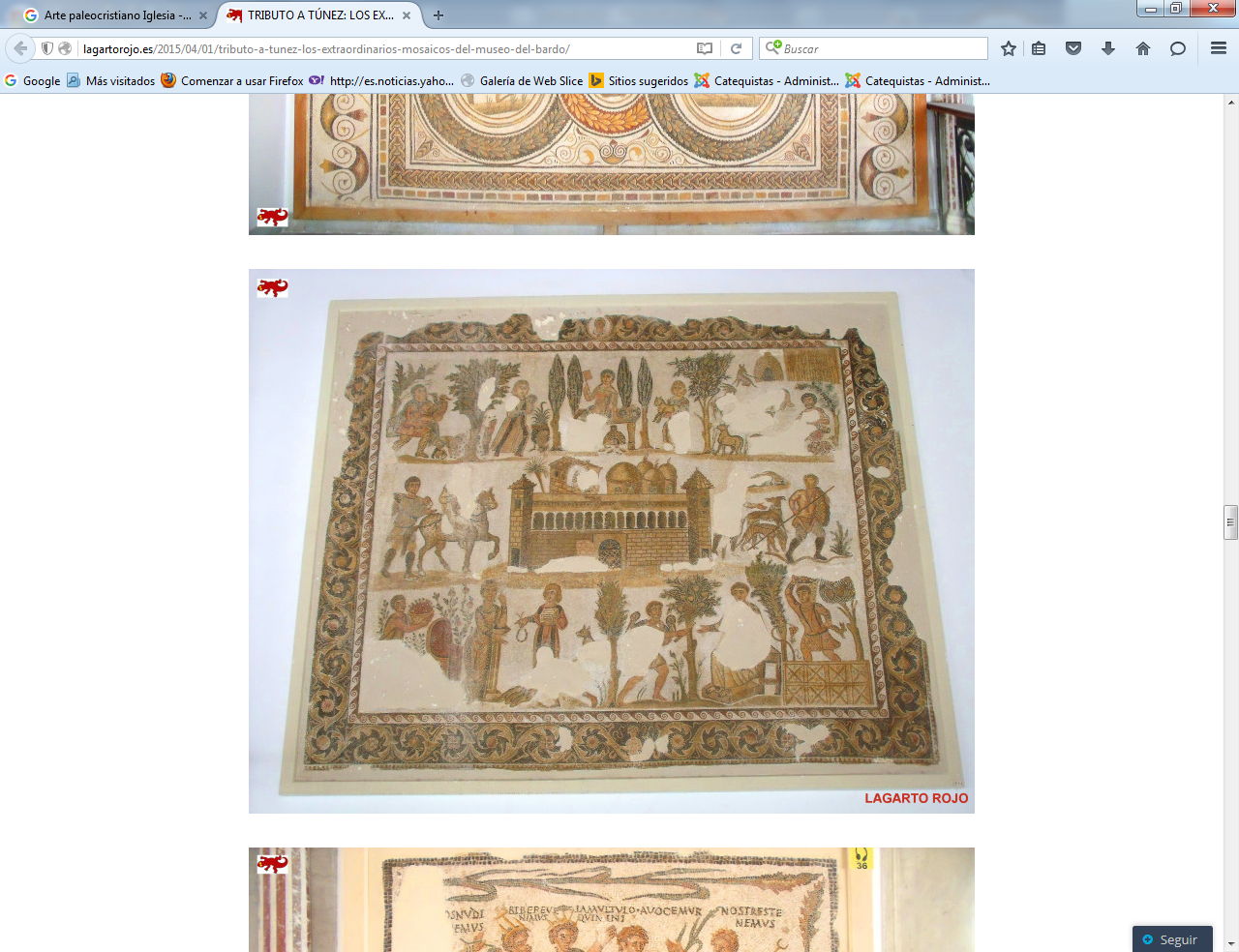 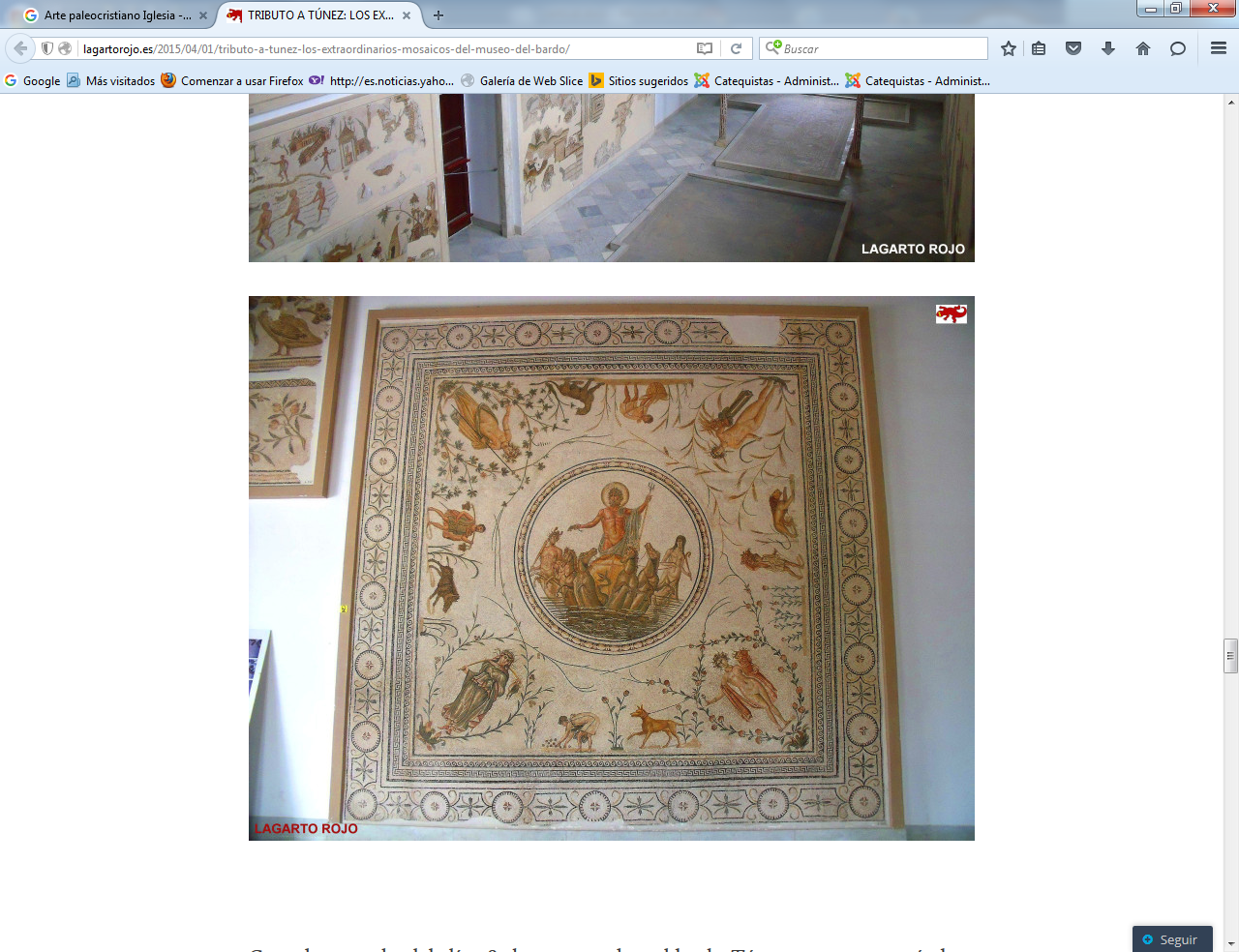 Catacumba de Priscila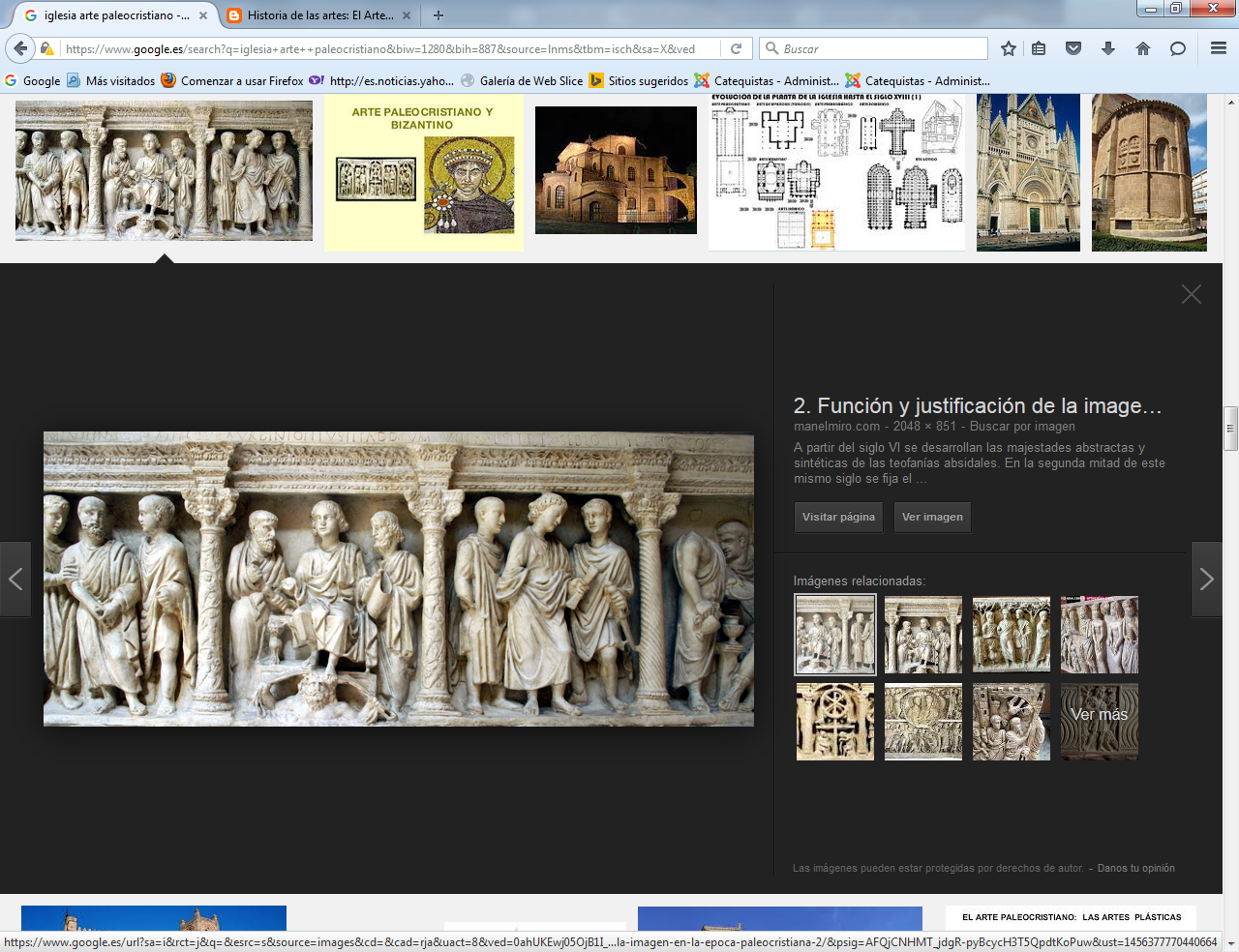 A partir del siglo III se desarrollan expresiones abstractas y sintéticas de las teofanías. En la segunda mitad de este mismo siglo se fija el status eclesialY se divulgan los templos a partir de (313)  Carta de Libertad del Emperador Constantino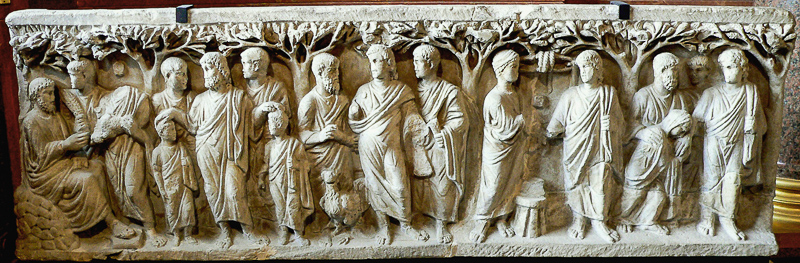 Sepulcro  también se multiplican desde la paz de Constantino I el Grande,Se hicieron comunes los cementerios al aire libre, con muros  fuera de las poblaciones  Y, a lo largo de la Edad Media, se situaron junto a un templo o santuarioEn muchos de los sarcófagos se tallaron escenas eclesiales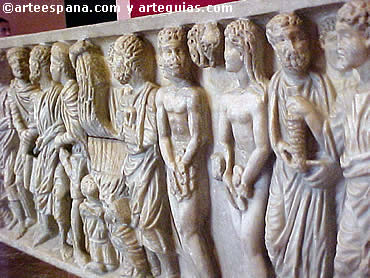 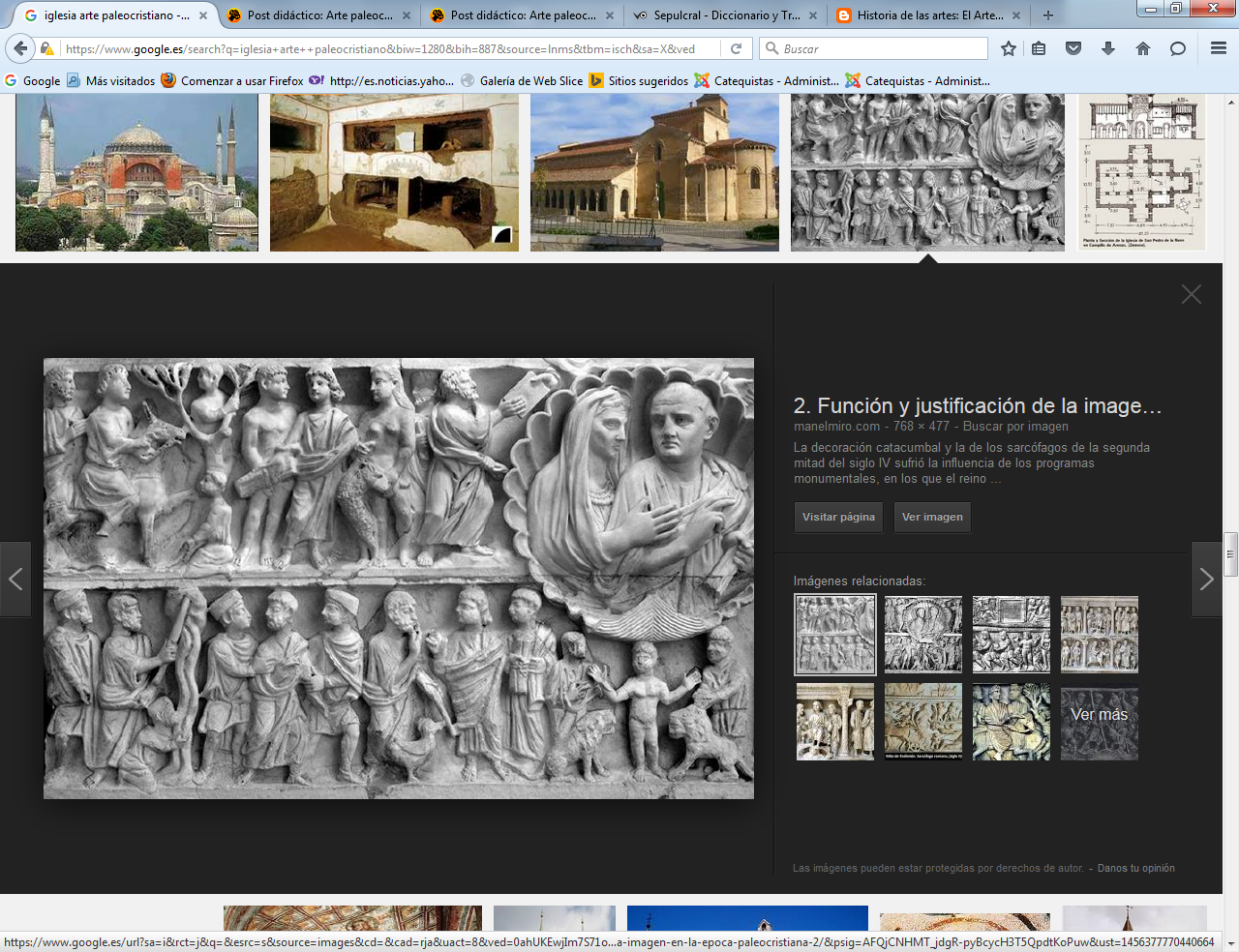 La decoración catacumbal y la de los sarcófagos en la segunda mitad del siglo IV fue ocasión de dejar constancia de personas, oficios, vestimentas, posturas, etc.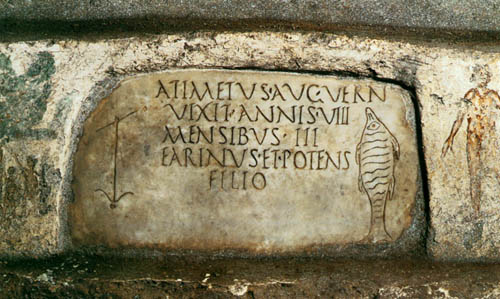 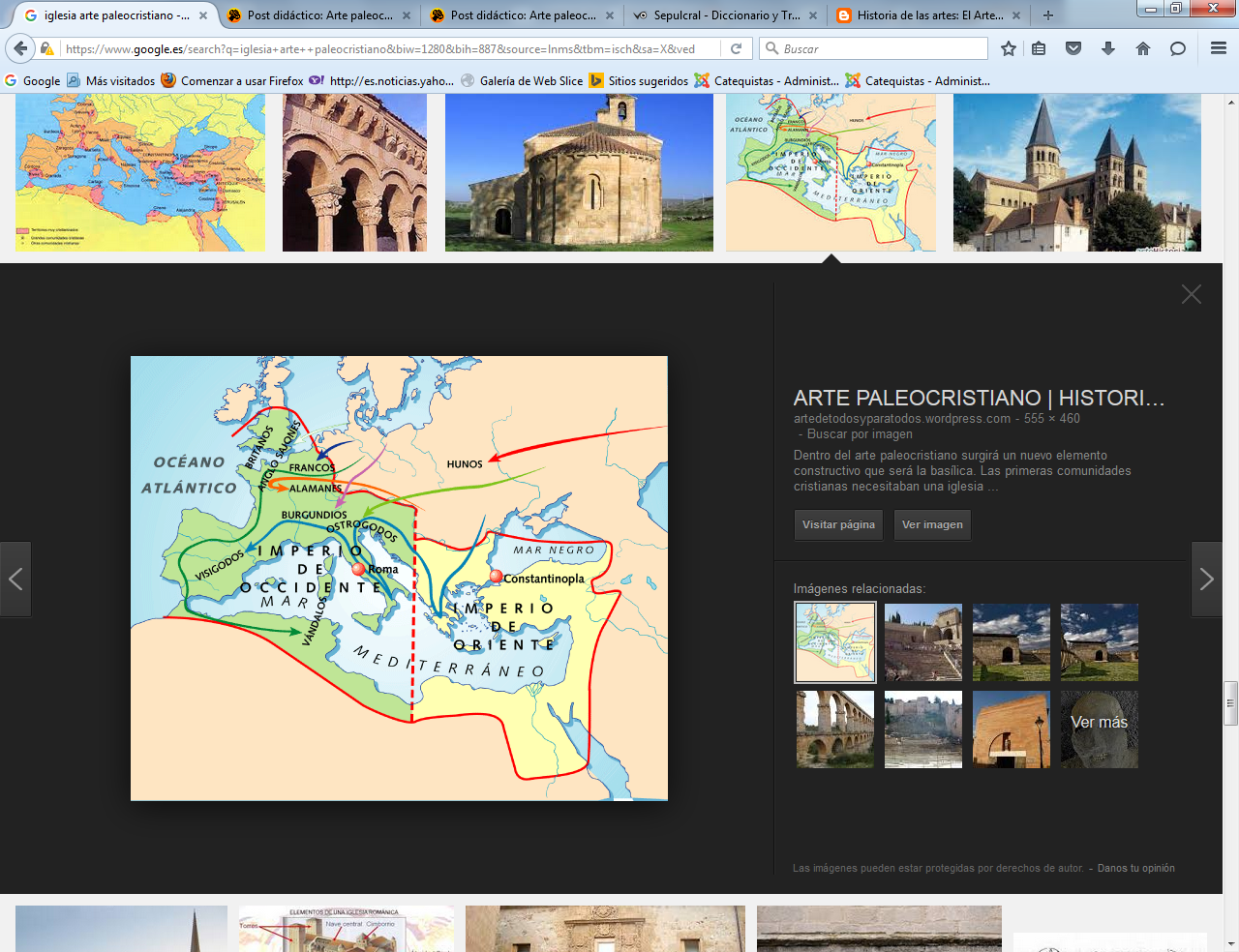 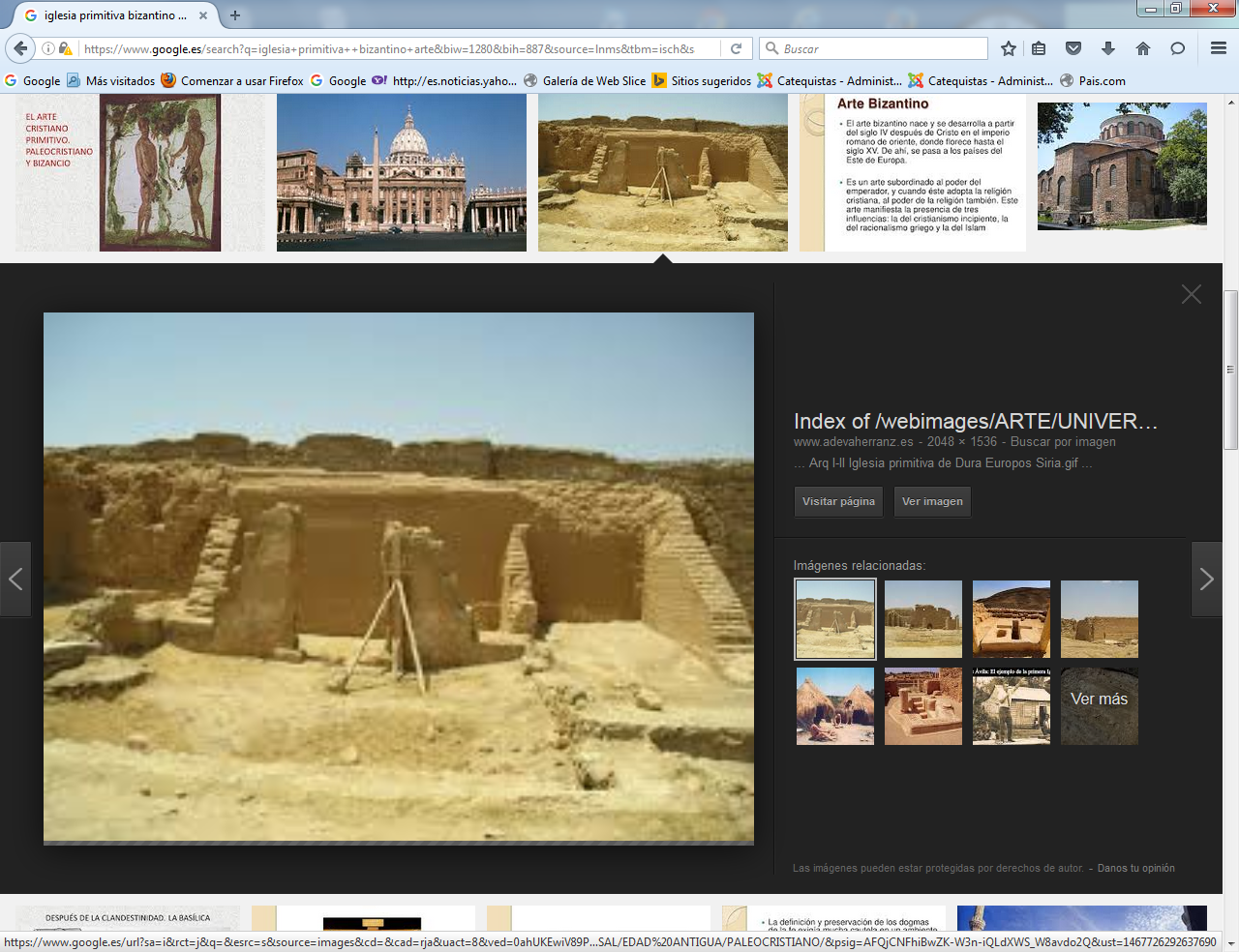 Los más antiguos restos en Siriade un templo cristiano s. IIArq I-II Iglesia primitiva de Dura Europos SiriaDestruidos en 2015 por el movimiento IS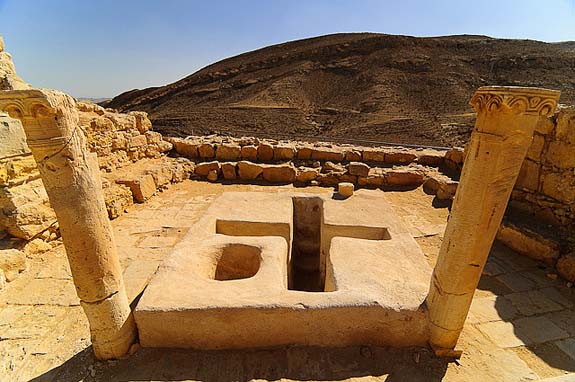 Baptisterio Nabateo III? Jordania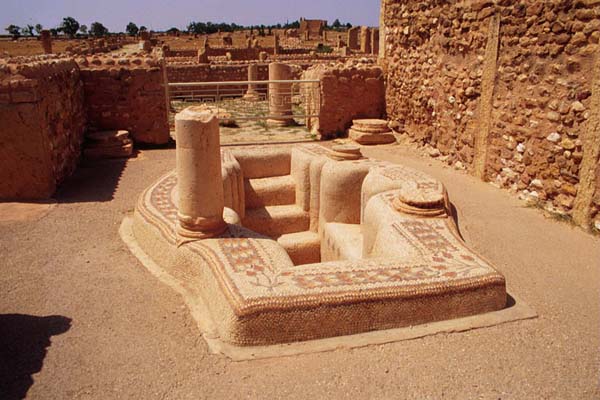 Iglesia en Sbeitla, Túnez, Baptisterio S. VI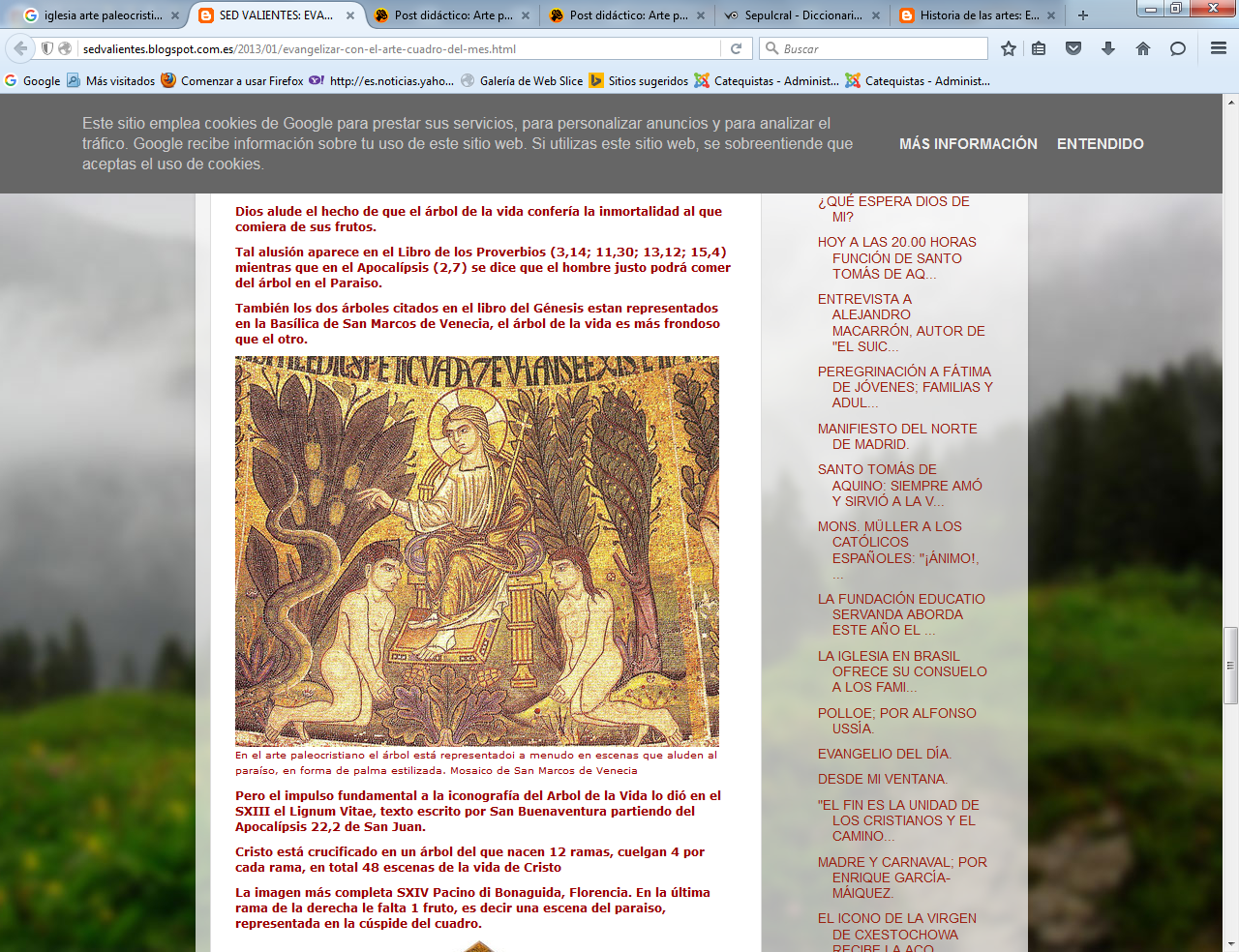     Pero el impulso fundamental a la iconografía del Arbol de la Vida lo dió en el s. XIII el Lignum Vitae, texto escrito por San Buenaventura partiendo del Apocalípsis 22,2 de San Juan. Cristo está crucificado en un árbol del que nacen 12 ramas, cuelgan 4 por cada rama, en total 48 escenas de la vida de Cristo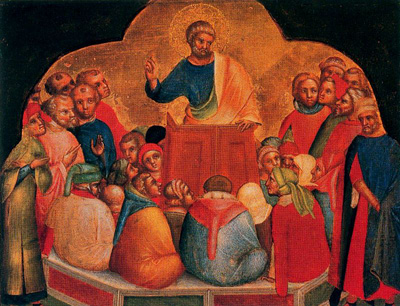 Iglesia, personas en grupo, no edificio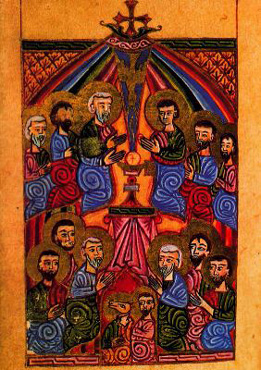 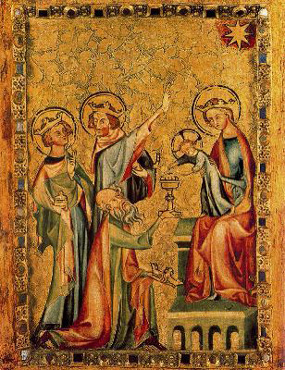 Todos somos Iglesia: los hombres, reyes y vasallos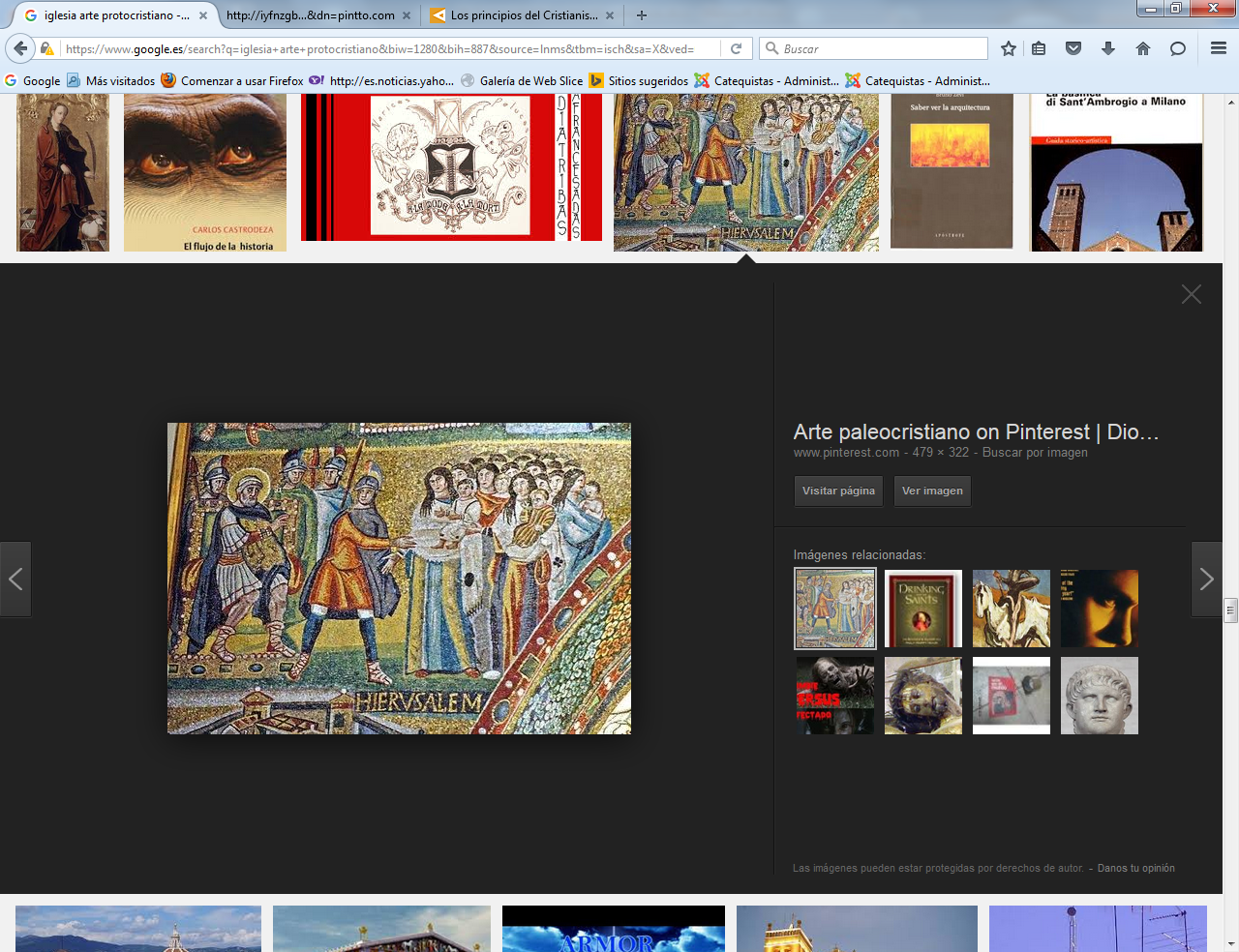 Recordando a Jerusalén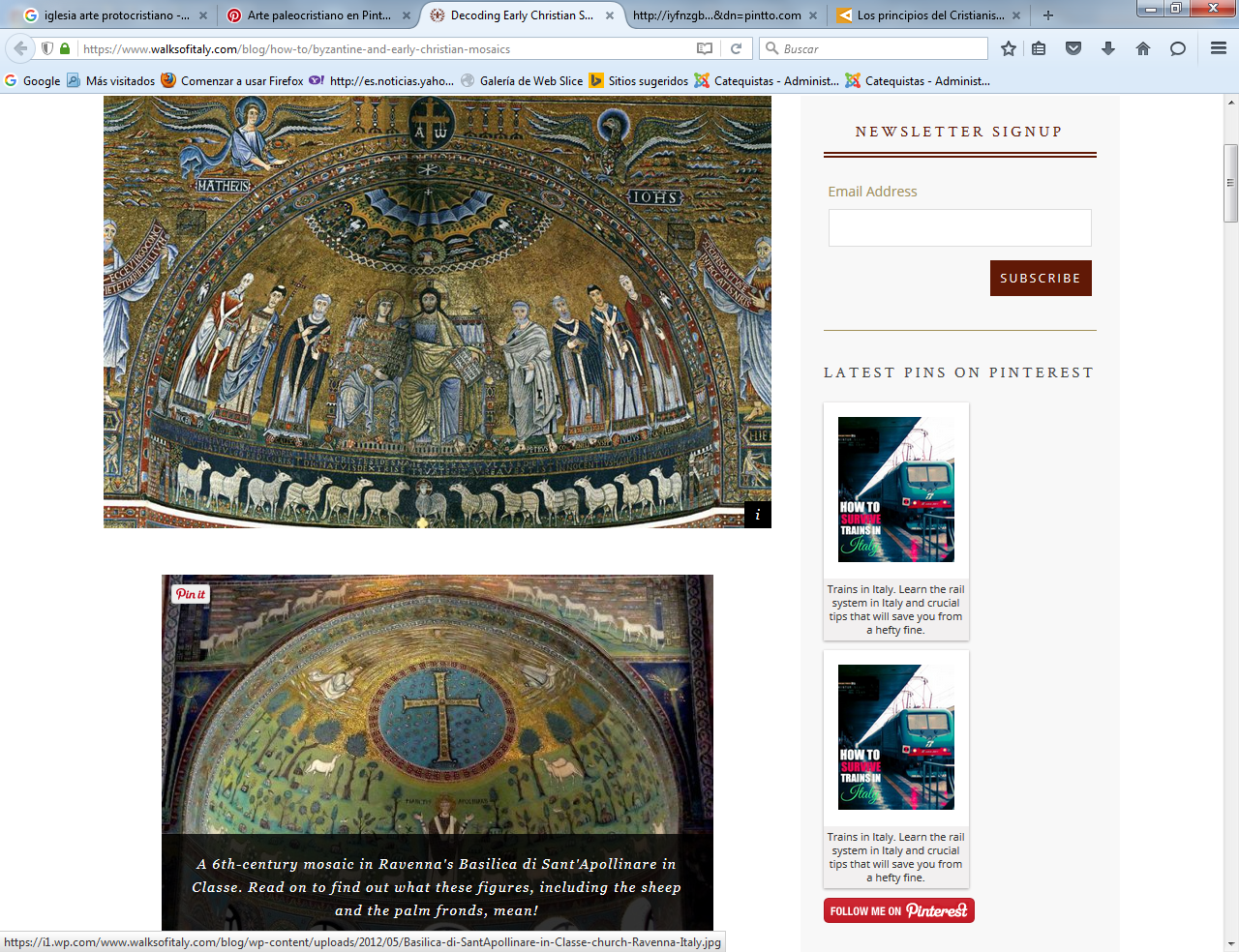 Mausuleo de Gala Placidia Ravena siglo V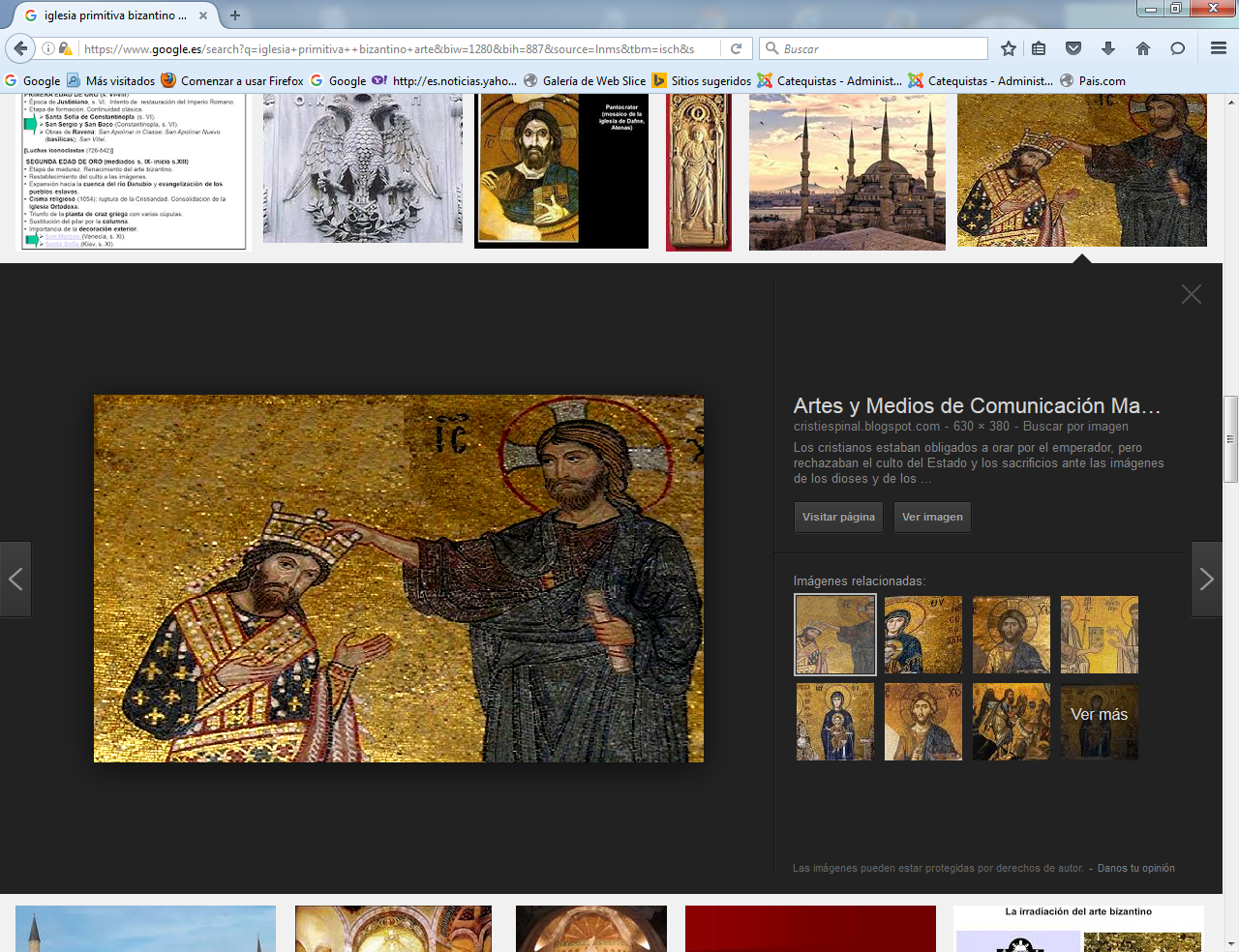 Símbolo de la coronación del Emperador por CristoMosaico del s. VI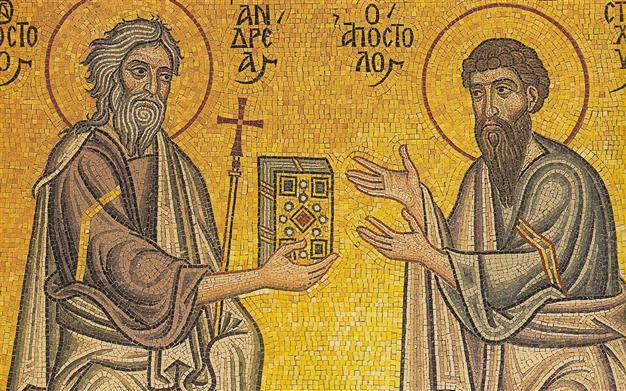 S. Andrés da el Evangelio a Eustaquio, primer Obispo bizantino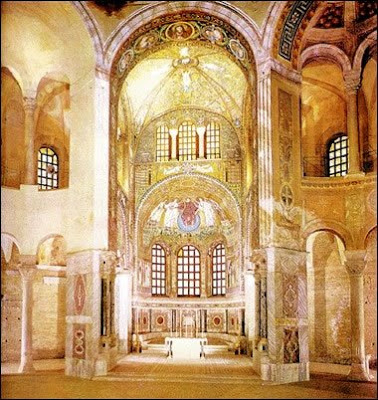 Primitiva Iglesia de Sergio y Baco. Constantinopla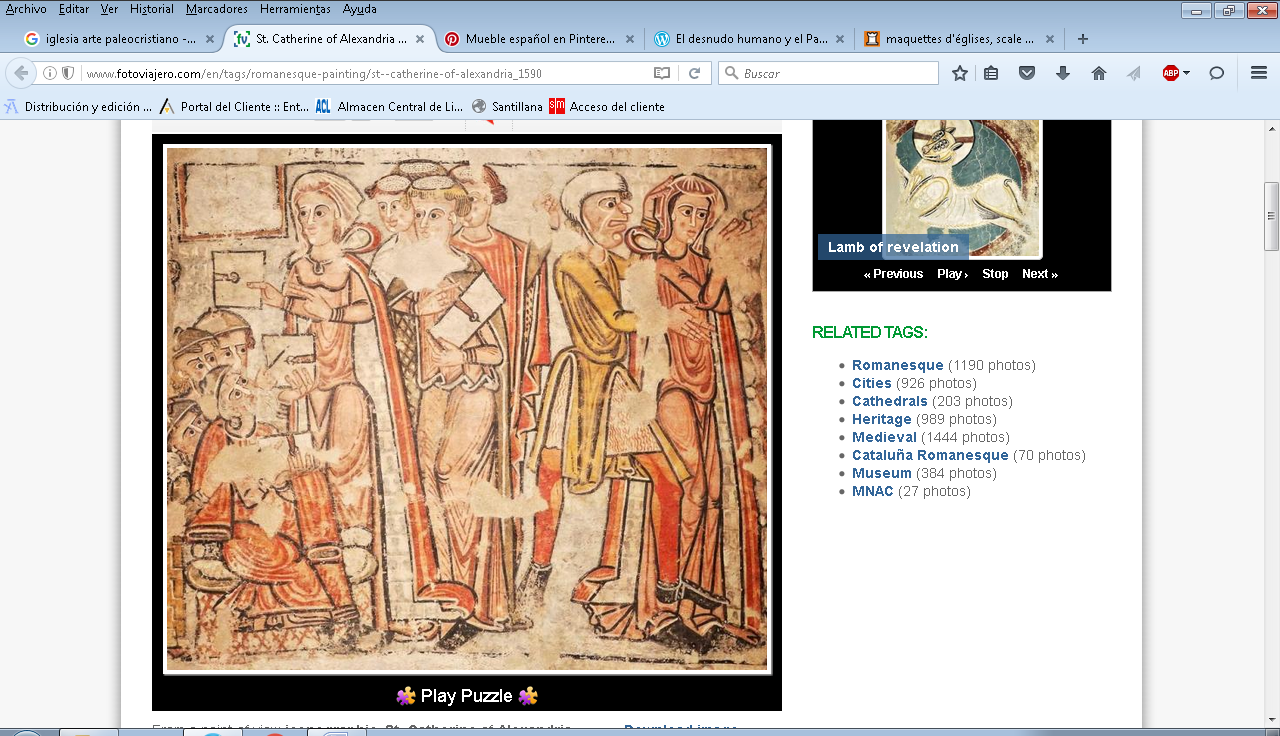 Cristianos de los primeros tiempos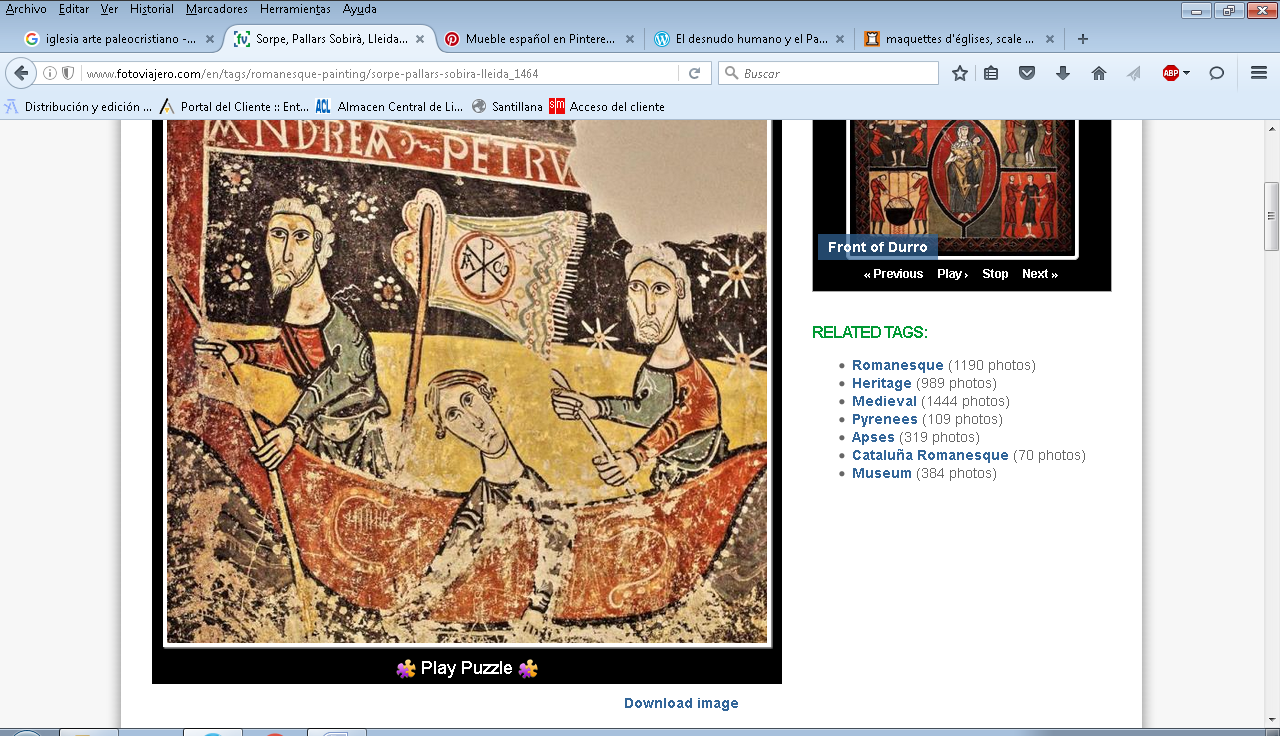 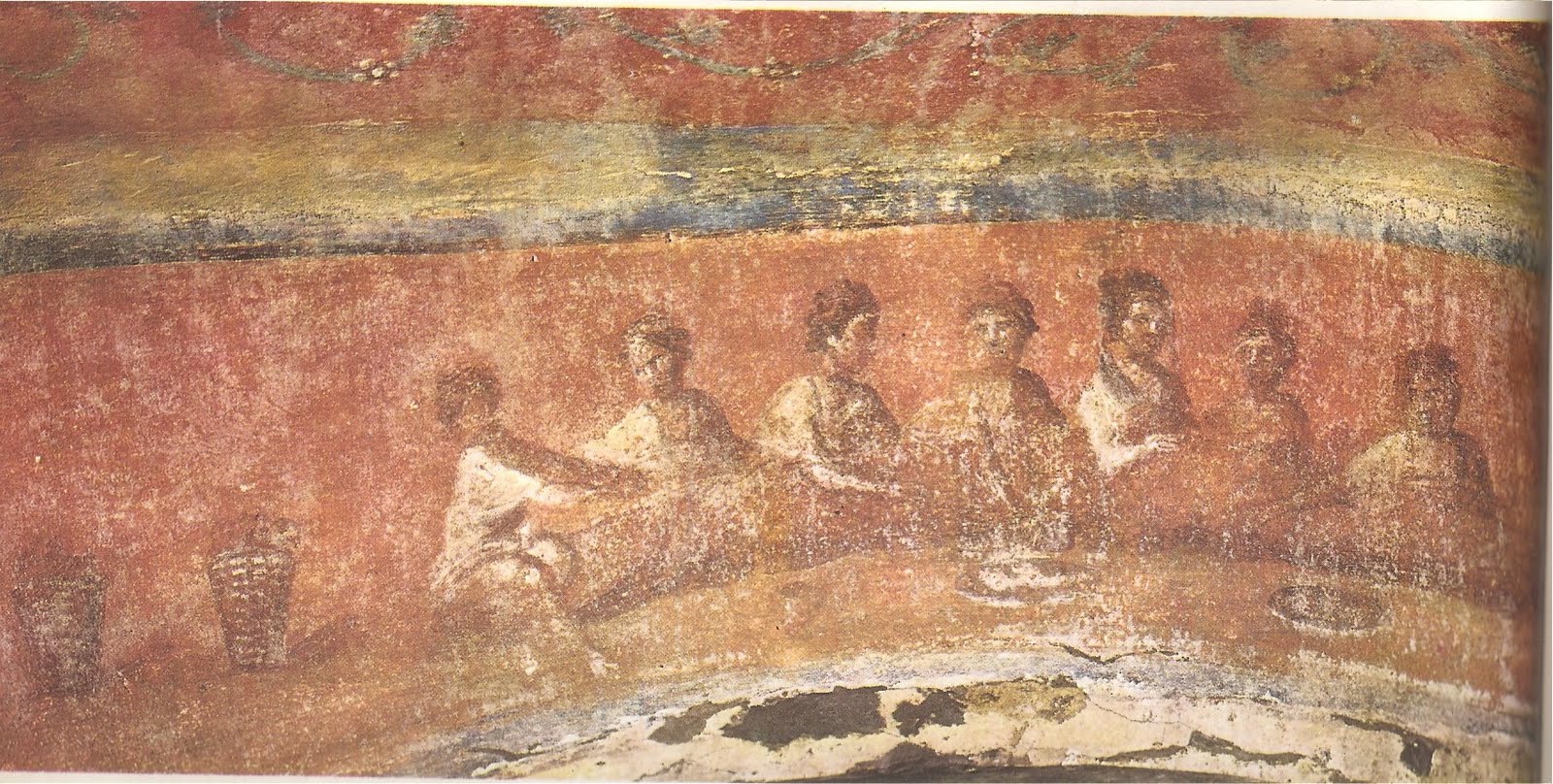 Se descubrió dese los primeros díasque lo importante era la comunidad, la unión de los seguidores de Jesús…Así consta en la Catacumba de Priscila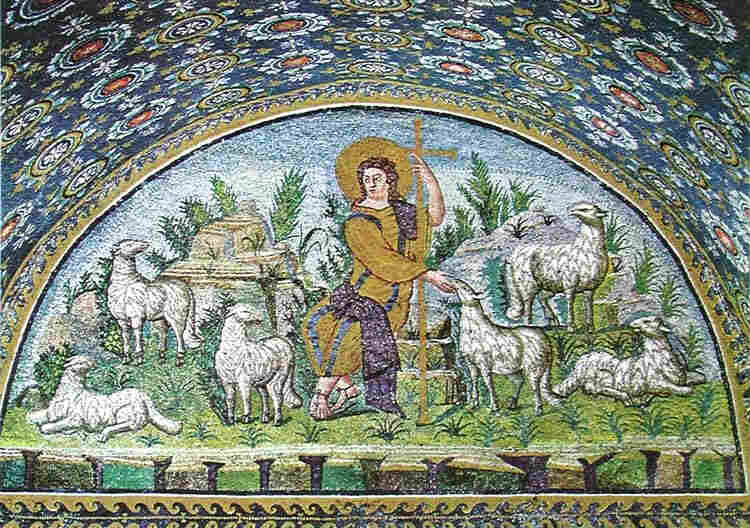 En el Mausoleo de Gala Placidia s. V en RavenaOvejas y ciorderos están en torno al Señor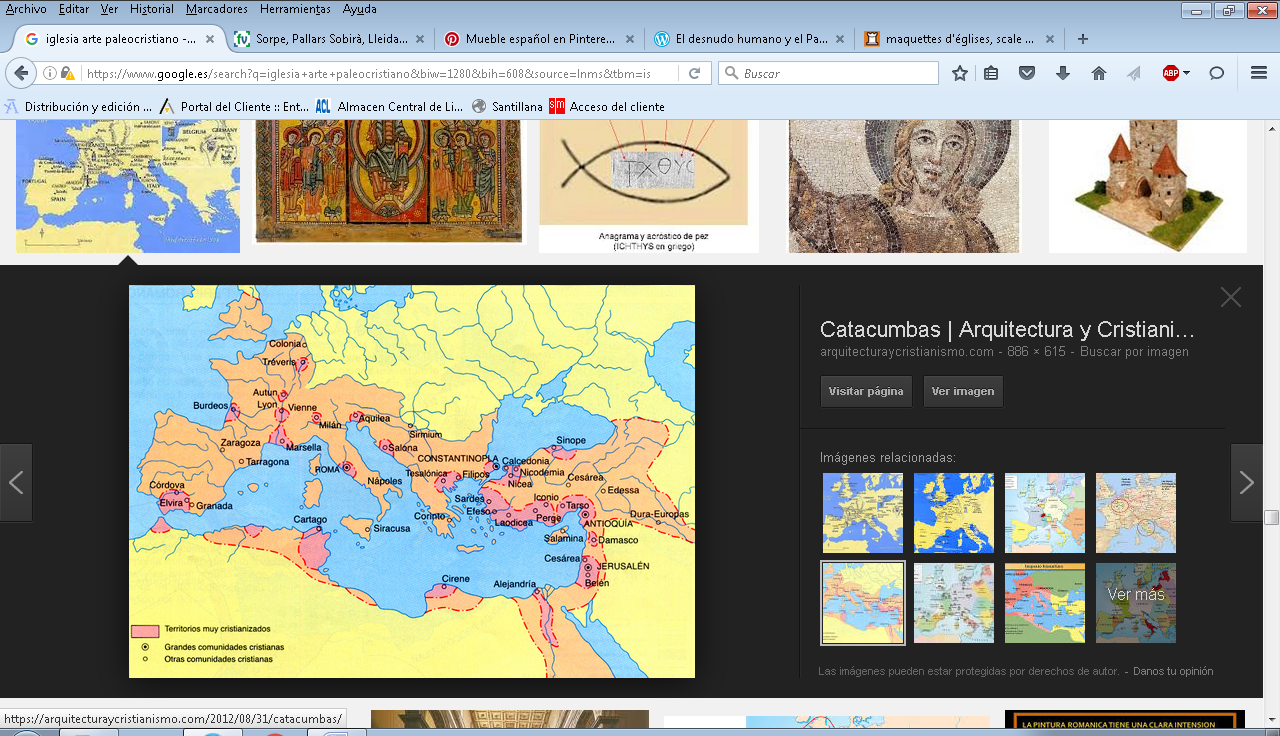 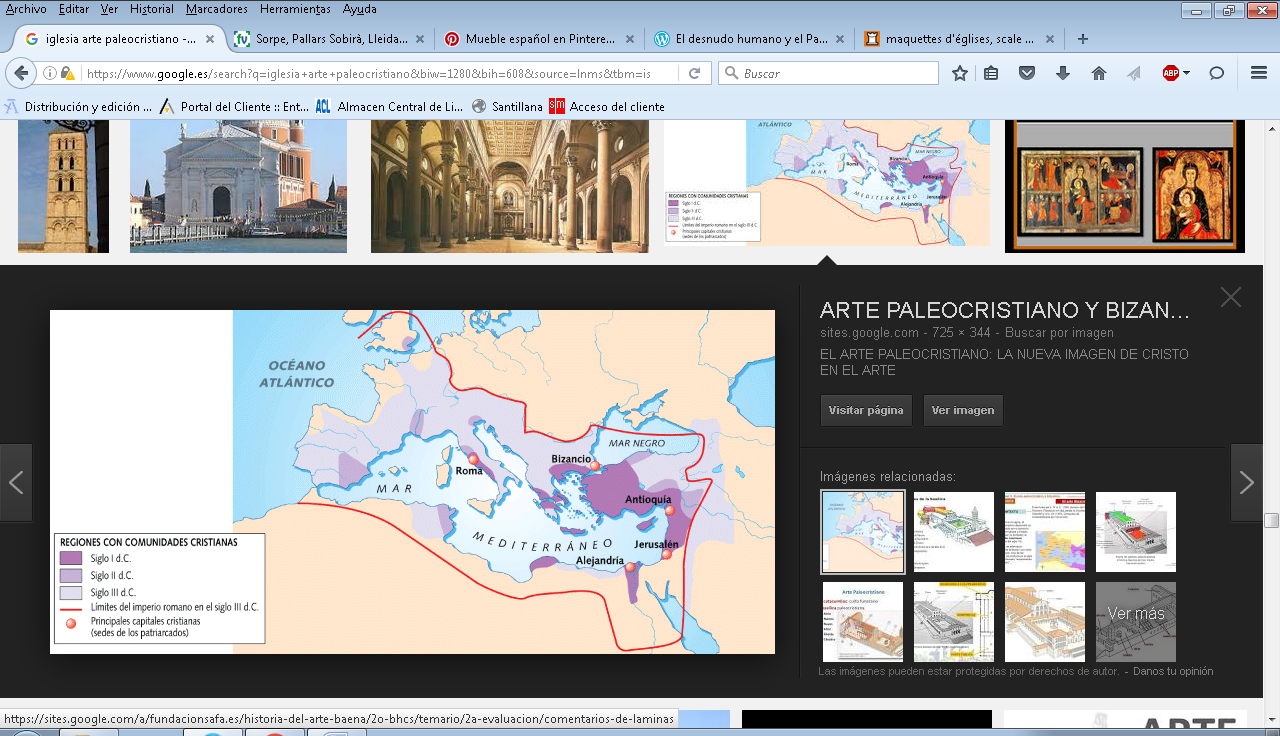 La pertenencia a la Iglesia no se puede representar. Pero el lugar, el grupo, los símbolos, los gestos su suel convertir en imagen o en realidad. Desde el principio del cristianismo se entendió por “ecclesia” la reunión de los seguidores de Jesús. Más tarde vinieron los edificios, las leyes, las jerarquíasEl que tiene dificultad para asociarse a la “iglesia”, debe reflexionar sobre la esencia y la circunstancia. La esencia es lo fundamental y permanece. Lo otro varía y seguirá variando. Cuando llegaron a la ciudad, subieron a la sala donde solían reunirse. Eran Pedro, Juan, Santiago, Andrés, Felipe y Tomás, Bartolomé, Mateo, Santiago, hijo de Alfeo, Simón el Zelote y Judas, hijo de Santiago.
Todos ellos, íntimamente unidos, se dedicaban a la oración, en compañía de algunas mujeres, de María, la madre de Jesús, y de sus hermanos.